2-10-1596682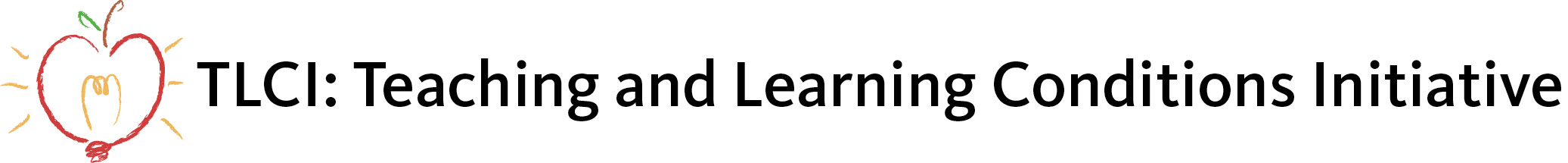 Principal SurveyIntroductionHow many total years have you been employed as a principal?How many total years have you been employed as a principal?How many total years have you been employed as a principal? First Year 2 - 3 Years 4 - 6 Years 7 - 10 Years 11 - 20 Years 20+ YearsHow many total years have you been a principal in the school in which you are currently working?How many total years have you been a principal in the school in which you are currently working?How many total years have you been a principal in the school in which you are currently working? First Year 2 - 3 Years 4 - 6 Years 7 - 10 Years 11 - 20 Years 20+ YearsHow many total years have you been a principal in the district in which you are currently working?How many total years have you been a principal in the district in which you are currently working?How many total years have you been a principal in the district in which you are currently working? First Year 2 - 3 Years 4 - 6 Years 7 - 10 Years 11 - 20 Years 20+ YearsTimeQ1.1Please rate how strongly you agree or disagree with the following statements about the use of time in your school and district.Please rate how strongly you agree or disagree with the following statements about the use of time in your school and district.Please rate how strongly you agree or disagree with the following statements about the use of time in your school and district.Please rate how strongly you agree or disagree with the following statements about the use of time in your school and district.Please rate how strongly you agree or disagree with the following statements about the use of time in your school and district.Please rate how strongly you agree or disagree with the following statements about the use of time in your school and district.Please rate how strongly you agree or disagree with the following statements about the use of time in your school and district.Please rate how strongly you agree or disagree with the following statements about the use of time in your school and district.Please rate how strongly you agree or disagree with the following statements about the use of time in your school and district.Please rate how strongly you agree or disagree with the following statements about the use of time in your school and district.Strongly disagreeDisagreeAgreeStrongly agreeDon't knowa. Central office has streamlined procedures to minimize principals' time on non-instructional tasks.     b. Principals are provided time to collaborate with other principals and district leaders.     c. Principals are provided time for networking and collaboration outside of the district.     d. Principals have sufficient time to focus on instructional leadership issues (i.e., data analysis, professional development, etc.)     **Principals means a majority of principals in your school district.**Principals means a majority of principals in your school district.**Principals means a majority of principals in your school district.**Principals means a majority of principals in your school district.**Principals means a majority of principals in your school district.Q1.2Q1.2In an AVERAGE WEEK, how many hours do you spend on school-related activities?In an AVERAGE WEEK, how many hours do you spend on school-related activities?In an AVERAGE WEEK, how many hours do you spend on school-related activities? Less than 40 40-45 hours 46-50 hours 51-55 hours 56-60 hours 61-65 hours 66-70 hours More than 70 hoursFacilities and ResourcesQ2Q2Please rate how strongly you agree or disagree with the following statements about your school facilities and resources.Please rate how strongly you agree or disagree with the following statements about your school facilities and resources.Please rate how strongly you agree or disagree with the following statements about your school facilities and resources.Please rate how strongly you agree or disagree with the following statements about your school facilities and resources.Please rate how strongly you agree or disagree with the following statements about your school facilities and resources.Please rate how strongly you agree or disagree with the following statements about your school facilities and resources.Please rate how strongly you agree or disagree with the following statements about your school facilities and resources.Please rate how strongly you agree or disagree with the following statements about your school facilities and resources.Please rate how strongly you agree or disagree with the following statements about your school facilities and resources.Please rate how strongly you agree or disagree with the following statements about your school facilities and resources.Strongly disagreeDisagreeAgreeStrongly agreeDon't knowa. My school has a sufficient number of licensed staff provided by the district to meet the educational needs of our students.     b. My district HR department provides highly qualified applicants for open faculty positions in this school.     c. My school has a sufficient number of non-licensed staff to operate efficiently and effectively.     d. My school is provided sufficient data and information to make informed decisions.     e. My school receives instructional resources commensurate with other schools in the district.     f. My school receives instructional resources commensurate with student needs.     Teacher LeadershipTeacher LeadershipTeacher LeadershipTeacher LeadershipTeacher LeadershipTeacher LeadershipTeacher LeadershipTeacher LeadershipTeacher LeadershipTeacher LeadershipTeacher LeadershipTeacher LeadershipQ3.1Q3.1Please indicate the role you and your leadership team have in each of the following areas in your school.Please indicate the role you and your leadership team have in each of the following areas in your school.Please indicate the role you and your leadership team have in each of the following areas in your school.Please indicate the role you and your leadership team have in each of the following areas in your school.Please indicate the role you and your leadership team have in each of the following areas in your school.Please indicate the role you and your leadership team have in each of the following areas in your school.Please indicate the role you and your leadership team have in each of the following areas in your school.Please indicate the role you and your leadership team have in each of the following areas in your school.Please indicate the role you and your leadership team have in each of the following areas in your school.Please indicate the role you and your leadership team have in each of the following areas in your school.No role at allSmall roleModerate roleLarge roleDon't Knowa. Selecting instructional materials and resources     b. Devising teaching techniques     c. Setting grading and student assessment practices     d. Determining the content of in-service professional development programs     e  Implementing mentoring programs for new teachers     f The selection of teachers new to this school     g. Evaluating teachers     h. Removing teachers/teacher transfer     i.  Establishing student discipline procedures     j.  Establishing the school schedule     k. Establishing DISTRICT budget priorities     l.  Establishing SCHOOL budget priorities     m. School improvement planning     n.  Establishing the school mission and vision     School LeadershipSchool LeadershipSchool LeadershipSchool LeadershipSchool LeadershipSchool LeadershipSchool LeadershipSchool LeadershipSchool LeadershipSchool LeadershipSchool LeadershipSchool LeadershipQ4Please rate how strongly you agree or disagree with the following statements about leadership in your district.Please rate how strongly you agree or disagree with the following statements about leadership in your district.Please rate how strongly you agree or disagree with the following statements about leadership in your district.Please rate how strongly you agree or disagree with the following statements about leadership in your district.Please rate how strongly you agree or disagree with the following statements about leadership in your district.Please rate how strongly you agree or disagree with the following statements about leadership in your district.Please rate how strongly you agree or disagree with the following statements about leadership in your district.Please rate how strongly you agree or disagree with the following statements about leadership in your district.Please rate how strongly you agree or disagree with the following statements about leadership in your district.Please rate how strongly you agree or disagree with the following statements about leadership in your district.Strongly disagreeDisagreeAgreeStrongly agreeDon't knowa. Central office supports appropriate school improvement decisions when challenged by parents and the community.     b. The district clearly defines expectations for schools.     c. The district provides constructive feedback to principals toward improving performance.     d. There is an atmosphere of trust and mutual respect within this district.     e. Central office provides principals support when they need it.     f. The district has a clearly defined mission and vision for all students.     g. The district encourages cooperation among schools.     Professional DevelopmentQ5In which of the following areas (if any) do you need additional support to lead your school more effectively?In which of the following areas (if any) do you need additional support to lead your school more effectively?In which of the following areas (if any) do you need additional support to lead your school more effectively?In which of the following areas (if any) do you need additional support to lead your school more effectively?In which of the following areas (if any) do you need additional support to lead your school more effectively?In which of the following areas (if any) do you need additional support to lead your school more effectively?In which of the following areas (if any) do you need additional support to lead your school more effectively?In which of the following areas (if any) do you need additional support to lead your school more effectively?In which of the following areas (if any) do you need additional support to lead your school more effectively?In which of the following areas (if any) do you need additional support to lead your school more effectively?In which of the following areas (if any) do you need additional support to lead your school more effectively?In which of the following areas (if any) do you need additional support to lead your school more effectively?YesYesYesYesYesNoNoNoNoNoa. Instructional leadership     b. Student assessment     c. Creating positive learning environments     d. School improvement planning     e. Budgeting     f. School scheduling     g. Staffing (hiring, etc.)     h. Teacher evaluation     i. Teacher remediation/coaching     j. Data-driven decision making     k. Working with parents and the community     Strongly disagreeDisagreeAgreeAgreeAgreeStrongly agreeDon't knowPrincipal professional development is a priority in this district.       Sufficient resources are available to principals to participate in professional development opportunities.       OverallQ6.1Q6.1Which of the following best describes your immediate professional plans? (Select one.) Which of the following best describes your immediate professional plans? (Select one.) Which of the following best describes your immediate professional plans? (Select one.)  Continue as a principal at my current school  Continue as a principal in this district but leave this school  Continue as a principal in this state but leave this district Leave the principalship for another administrative position or teaching position Leave the principalship for personal reasons (e.g., health, family, etc.) Retire from the principalship Leave the principalship for another reasonQ6.2Q6.2Which aspect of your leading conditions most affects your willingness to remain as principal in your school? (Select one.) Which aspect of your leading conditions most affects your willingness to remain as principal in your school? (Select one.) Which aspect of your leading conditions most affects your willingness to remain as principal in your school? (Select one.)  Time during the work day Facilities and resources Community support and involvement Managing student conduct Teacher leadership School leadership Professional development Instructional practices and supportPrincipal MentoringPrincipal MentoringPrincipal MentoringPrincipal MentoringPrincipal MentoringPrincipal MentoringPrincipal MentoringPrincipal MentoringPrincipal MentoringPrincipal MentoringPrincipal MentoringPrincipal MentoringPrincipal MentoringPrincipal MentoringQ7.1Q7.1Have you been formally assigned a mentor in the past three years?YesYesYesYesYesNoNoNoNoNo          **Formally means assigned by the superintendent or other central office staff to a mentor (another principal, administrator, etc.) to provide induction and additional support.**Formally means assigned by the superintendent or other central office staff to a mentor (another principal, administrator, etc.) to provide induction and additional support.**Formally means assigned by the superintendent or other central office staff to a mentor (another principal, administrator, etc.) to provide induction and additional support.**Formally means assigned by the superintendent or other central office staff to a mentor (another principal, administrator, etc.) to provide induction and additional support.**Formally means assigned by the superintendent or other central office staff to a mentor (another principal, administrator, etc.) to provide induction and additional support.**Formally means assigned by the superintendent or other central office staff to a mentor (another principal, administrator, etc.) to provide induction and additional support.**Formally means assigned by the superintendent or other central office staff to a mentor (another principal, administrator, etc.) to provide induction and additional support.**Formally means assigned by the superintendent or other central office staff to a mentor (another principal, administrator, etc.) to provide induction and additional support.**Formally means assigned by the superintendent or other central office staff to a mentor (another principal, administrator, etc.) to provide induction and additional support.**Formally means assigned by the superintendent or other central office staff to a mentor (another principal, administrator, etc.) to provide induction and additional support.**Formally means assigned by the superintendent or other central office staff to a mentor (another principal, administrator, etc.) to provide induction and additional support.**Formally means assigned by the superintendent or other central office staff to a mentor (another principal, administrator, etc.) to provide induction and additional support.Q7.2Q7.2My mentor was effective in providing support in the following areas:My mentor was effective in providing support in the following areas:My mentor was effective in providing support in the following areas:My mentor was effective in providing support in the following areas:My mentor was effective in providing support in the following areas:My mentor was effective in providing support in the following areas:My mentor was effective in providing support in the following areas:My mentor was effective in providing support in the following areas:My mentor was effective in providing support in the following areas:My mentor was effective in providing support in the following areas:My mentor was effective in providing support in the following areas:My mentor was effective in providing support in the following areas:Strongly disagreeDisagreeAgreeAgreeAgreeStrongly agreeDon't knowa. Instructional leadership       b. School improvement planning       c. Budgeting       d. Scheduling       e. Staffing (hiring, firing, etc.)       f. Teacher evaluationg. Teacher remediation       h. Data-driven decision making        i. Working with parents and the community       Q7.3Q7.3Please indicate whether each of the following were true for you and your mentorYesYesYesYesYesNoNoNoNoNoa. My mentor and I work in schools at the same level.          b. My mentor and I work in the same district.          c. My mentor and I work in schools within 50 miles of each other          Q7.4On average, how often did you engage in each of the following activities with your mentor? On average, how often did you engage in each of the following activities with your mentor? On average, how often did you engage in each of the following activities with your mentor? On average, how often did you engage in each of the following activities with your mentor? On average, how often did you engage in each of the following activities with your mentor? On average, how often did you engage in each of the following activities with your mentor? On average, how often did you engage in each of the following activities with your mentor? On average, how often did you engage in each of the following activities with your mentor? On average, how often did you engage in each of the following activities with your mentor? On average, how often did you engage in each of the following activities with your mentor? On average, how often did you engage in each of the following activities with your mentor? On average, how often did you engage in each of the following activities with your mentor? NeverLess than once per monthOnce per monthSeveral times per monthOnce per weekAlmost dailya. Coaching conversations with my mentor      b. Being observed in my school by my mentor      c. Observing my mentor's school      d. School improvement planning with my mentor      e. Having discussions with my mentor about leadership      Q7.5Overall, my mentoring experience has been important in my decision to remain as principal in this school.Overall, my mentoring experience has been important in my decision to remain as principal in this school.Overall, my mentoring experience has been important in my decision to remain as principal in this school. Strongly disagree Disagree Agree Strongly agree Don't knowQ7.6My mentoring experience has been important in my effectiveness as a school leader.My mentoring experience has been important in my effectiveness as a school leader.My mentoring experience has been important in my effectiveness as a school leader. Strongly disagree Disagree Agree Strongly agree Don't knowThank you for your time.   Please submit your responses.